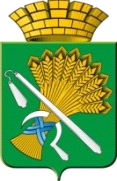 АДМИНИСТРАЦИЯ КАМЫШЛОВСКОГО ГОРОДСКОГО ОКРУГАП О С Т А Н О В Л Е Н И Еот 30.04.2020 N 290Об утверждении  Программы празднования 01-09 мая в 2020 году 75-й годовщины Победы в Великой Отечественной Войне 1941 – 1945 г.г. в Камышловском городском округе (в удаленном режиме)Во исполнение Указа Президента Российской Федерации от 2 апреля 2020 года N 239 «О мерах по обеспечению санитарно-эпидемиологического благополучия населения на территории Российской Федерации в связи с распространением новой коронавирусной инфекции (COVID-19)», Указа Губернатора Свердловской области от 17 апреля 2020 года N 189-УГ «О внесении изменений в Указ Губернатора Свердловской области от 18.03.2020 № 100-УГ «О введении на территории Свердловской области режима повышенной готовности и принятии дополнительных мер по защите населения от новой коронавирусной инфекции (2019-nCoV)», постановления администрации Камышловского городского округа от 20 апреля 2020 года  N 262 «О внесении изменений и дополнений в постановление администрации Камышловского городского округа от 16.03.2020 года N 173 «О проведении мероприятий, направленных на предупреждение и ограничение распространения на территории Камышловского городского округа новой коронавирусной инфекции», в связи с переносом мероприятий, утвержденных постановлением администрации Камышловского городского округа от 28 февраля 2020 года N 134 «О подготовке  и проведении в Камышловском городском округе мероприятий, посвященных празднованию 75-й годовщины Победы в Великой Отечественной войне 1941-1945 годов»,  администрация Камышловского городского округаПОСТАНОВЛЯЕТ:1. Утвердить Программу празднования 01-09 мая в 2020 году 75-й годовщины Победы в Великой Отечественной Войне 1941 – 1945 г.г. в Камышловском городском округе (в удаленном режиме) (в приложении).2. Опубликовать настоящее постановление в газете «Камышловские известия» и разместить на официальном сайте администрации Камышловского городского округа.3. Контроль за выполнением настоящего постановления возложить на заместителя главы администрации Камышловского городского округа Соболеву А.А.Глава Камышловского городского округа                                     А.В. ПоловниковПРОГРАММАпразднования 01-09 мая в 2020 году 75-й годовщины Победы в Великой Отечественной Войне 1941 – 1945 г.г. в Камышловском городском округе (в удаленном режиме)АМУК КГО «ЦКиД» - Автономное муниципальное учреждение культуры Камышловского городского округа «Центр культуры и досуга»;МБУК «Камышловский музей» - Муниципального бюджетного учреждения культуры Камышловского городского округа «Камышловский краеведческий музей»;МАУ ДО «Дом детского творчества» КГО – Муниципальное автономное учреждение дополнительного образования «Дом детского творчества» Камышловского городского округа;МБУ «ЦОДГСО» - муниципальное бюджетное учреждение «Центр обеспечения деятельности городской системы образования»;МАДОУ «Детский сад № 1» КГО - Муниципальное автономное учреждение дошкольного образования;МБУК «КЦБС» - Муниципального бюджетного учреждения культуры «Камышловская централизованная библиотечная система»;МБУДО "Камышловская ДХШ" - Муниципальное бюджетное учреждение дополнительного образования «Камышловская детская художественная школа»;ОУЦ – окружной учебный центр;ООО «КамТВ» - Общество с ограниченной ответственностью «Камышловское телевиденье».УТВЕРЖДЕНАпостановлением администрации Камышловского городского округа от 30.04.2020 N 290N  п.п.Наименование мероприятияДата и время проведенияСсылки, электронные адресаСсылки, электронные адресаОтветственный123445Трансляция поздравлений официальных лиц на Камышловском телевидении и «Примите наши поздравления!» 9 мая(в течение дня)Одноклассники  https://ok.ru/group/53175587242172ЮТУБ https://www.youtube.com/channel/UCRYIJYHp8EhQzrdzd7DFmLg Официальный сайт http://www.tvkam.ruКамТВ в Инстаграмеhttps://www.instagram.com/kamtv_/ВК https://vk.com/kamyshlovtvРадио РЕАЛ ФМОдноклассники  https://ok.ru/group/53175587242172ЮТУБ https://www.youtube.com/channel/UCRYIJYHp8EhQzrdzd7DFmLg Официальный сайт http://www.tvkam.ruКамТВ в Инстаграмеhttps://www.instagram.com/kamtv_/ВК https://vk.com/kamyshlovtvРадио РЕАЛ ФМЛитвинчук Е.Н. - директор ООО «КамТВ» (по согласованию)Молодых Ж.Н. -Шеф редактора ООО Радио РЕАЛ ФМТрансляция поздравлений ветеранов Великой Отечественной Войны «Поздравительная видеооткрытка от Героев былых времен»9 мая(в течение дня)Одноклассники  https://ok.ru/group/53175587242172ЮТУБ https://www.youtube.com/channel/UCRYIJYHp8EhQzrdzd7DFmLg Официальный сайт http://www.tvkam.ruКамТВ в Инстаграмеhttps://www.instagram.com/kamtv_/ВК https://vk.com/kamyshlovtvОдноклассники  https://ok.ru/group/53175587242172ЮТУБ https://www.youtube.com/channel/UCRYIJYHp8EhQzrdzd7DFmLg Официальный сайт http://www.tvkam.ruКамТВ в Инстаграмеhttps://www.instagram.com/kamtv_/ВК https://vk.com/kamyshlovtvЛитвинчук  Е.Н. - директор ООО «КамТВ» (по согласованию)Участие в акции «Георгиевская ленточка» в онлайн9 мая(в течение дня)Через социальные сетиЧерез социальные сетиКузнецова О.М. -председатель Комитета по образованию, культуре, спорту и делам молодежи администрации Камышловского городского округа (далее КГО)Акция «Бессмертный полк Камышлов»9 мая(в течение дня)ВКhttps://vk.com/public194573287ВКhttps://vk.com/public194573287Салихова Ю.В. -директор МАУ ДО «Дом детского творчества» КГОИнтернет-парад  боевой техники совместно с воинскими частями г. Камышлова и Камышловского района9 мая(в течение дня)Официальный сайт http://www.tvkam.ruОфициальный сайт http://www.tvkam.ruСоболева А.А. - заместитель главы администрации КГО, Мильчаков С.В. - начальник473 ОУЦ, Винниченко А.И.- командир войсковой части 75485,  Литвинчук  Е.Н. - директор ООО «КамТВ» (по согласованию).Проект «День Победы – праздник, объединяющий поколения!»9 мая(в течение дня)9 мая(в течение дня)ВКhttp://vk.com/ckid96Одноклассникиhttp://ok.ru/ckid96Instagramhttp://instagram.com/40letka/Официальный сайтhttps://kamckid.ru/Канева М.Н. -директор АМУК КГО «ЦКиД»Проект «Живые истории»9 мая(каждый час)9 мая(каждый час)ВКhttp://vk.com/ckid96Одноклассникиhttp://ok.ru/ckid96Instagramhttp://instagram.com/40letka/Официальный сайтhttps://kamckid.ru/Канева М.Н. -директор АМУК КГО «ЦКиД»Поздравления от  сотрудников АМУК КГО «ЦКиД»9 мая9 маяВКhttp://vk.com/ckid96Одноклассникиhttp://ok.ru/ckid96Instagramhttp://instagram.com/40letka/Официальный сайтhttps://kamckid.ru/Канева М.Н. -директор АМУК КГО «ЦКиД»Интернет-парад «Победа»Челленджер-поделок «Боевой техники ВОВ»9 мая9 маяВКhttp://vk.com/ckid96Одноклассникиhttp://ok.ru/ckid96Instagramhttp://instagram.com/40letka/Официальный сайтhttps://kamckid.ru/Канева М.Н. -директор АМУК КГО «ЦКиД»Видео-презентация обновленной музейной экспозиции Камышловского краеведческого музея «И помнит мир, спасенный», рассказывающей о Камышлове в период Великой Отечественной войны.09.05.2020 г.09.05.2020 г.Официальный сайтhttp://muzei-kam.ru/ВКhttps://vk.com/id317970573Одноклассникиhttps://ok.ru/profile/568969529564Шумкова А.С. -и.о. директора МБУК «Камышловский музей»Проект «Помним!Гордимся!».Ежедневнаяпрезентациямузейных экспонатови историй по теме«Камышлов икамышловцы в годыВеликойОтечественнойвойны»22.04-31.05.2020 г.22.04-31.05.2020 г.Официальный сайтhttp://muzei-kam.ru/ВКhttps://vk.com/id317970573Одноклассникиhttps://ok.ru/profile/568969529564Шумкова А.С. -и.о. директора МБУК «Камышловский музей»Акция «Камышлов – с заботой об истории!» 20.04.2020 – 31.05.202020.04.2020 – 31.05.2020Официальный сайтhttp://muzei-kam.ruШумкова А.С. -и.о. директора МБУК «Камышловский музей»Фотоконкурс «День Победы в моем объективе» Апрель-майАпрель-майОфициальный сайтhttp://кам-ддт.рф/docs/2020_02_13/HNbarbn6K5DA7H2Hh47T4rKHy.pdfСалихова Ю.В. -директор МАУ ДО «Дом детского творчества» КГОЛитературный флешмоб «Помним и гордимся»Март-майМарт-майВКhttps://vk.com/public191583283Салихова Ю.В. -директор МАУ ДО «Дом детского творчества» КГОФестиваль праздничных поздравлений «Спасибо за жизнь»27.04-09.05. 2020 г.27.04-09.05. 2020 г.ВКhttps://vk.com/spasibo_kamddt2020Салихова Ю.В. -директор МАУ ДО «Дом детского творчества» КГОПоэтическая акция среди сотрудников детских садов КГО «Великая Победа-гордость поколений» 22.04.-8.05. 2020 г.22.04.-8.05. 2020 г.ПочтаDetsad1@yandex.ruСажаева Н.Н. - и.о. директора МБУ «ЦОДГСО», Озерова Н.А. -заведующий МАДОУ «Детский сад № 1» КГОЭлектронный поэтический сборник по итогам акции «Великая Победа – гордость поколений» 9 мая9 маяОфициальный сайтhttps://sad1.siteedu.ru/Сажаева Н.Н.   -и.о. директора МБУ «ЦОДГСО», Озерова Н.А. -заведующий МАДОУ «Детский сад № 1» КГООнлайн проект среди ОУ КГО с привлечением педагогов, обучающихся и их родителей «Память поколений»9 мая9 маяВКhttps://vk.com/pobedakamСажаева Н.Н.  -и.о. директора МБУ «ЦОДГСО»Акция с привлечением медийных и официальных лиц «Мы память о войне пронесем сквозь поколения»04.05 – 08.05. 2020 г.04.05 – 08.05. 2020 г.ВКhttps://vk.com/kambiblОдноклассникиhttps://ok.ru/kambiblЛавренцева М.Э.  -директор МБУК «КЦБС»Визуальная экспозиция «День Победы»Май 2020 г.Май 2020 г.Официальный сайтhttp://xn--80aeeiuhgmf6bv7bzb.xn--p1ai/Гурин А.Е. -директор МБУ ДО "Камышловская ДХШ"